Assessment rubric: Year 5 – Video production Resources are updated regularly - the latest version is available at: the-cc.io/curriculum.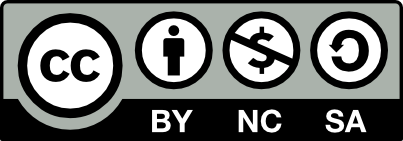 This resource is licensed by the Raspberry Pi Foundation under a Creative Commons Attribution-NonCommercial-ShareAlike 4.0 International licence. To view a copy of this license, visit, see creativecommons.org/licenses/by-nc-sa/4.0/.Learner:Teacher:Date:Emerging [1]Expected [2]Exceeding [3]ScoreTaskOutline the broad requirements of the taskExplain the key requirements of the taskOutline an approach to planning the taskDesign decisionsShow ideas to support the making of a videoShow the ideas of the story and the scenes to be filmedShow a story with progression and some notes on how the film will be madeShow sequence and progression with a clear beginning, middle, and endShow pictures and notes for all elements and aid the production of the video, with additional, unprompted notesImplementationCapture a video that relates to the storyboardInclude spoken audioReview video in an editing programUse appropriate filming techniques and capture the scenes from the storyboard Captured audio is clearEdit the video to join scenes, matching the storyboardPurposefully use filming techniques Combine audio with the video to enhance the visuals on screenPurposefully use edits to produce an effective videoEvaluationIdentify which elements of the task have been achievedEvaluate how successful they were in meeting the task requirementsIdentify how and why their project could be improvedTeacher feedbackLearner response to feedback